Муниципальное бюджетное общеобразовательное учреждение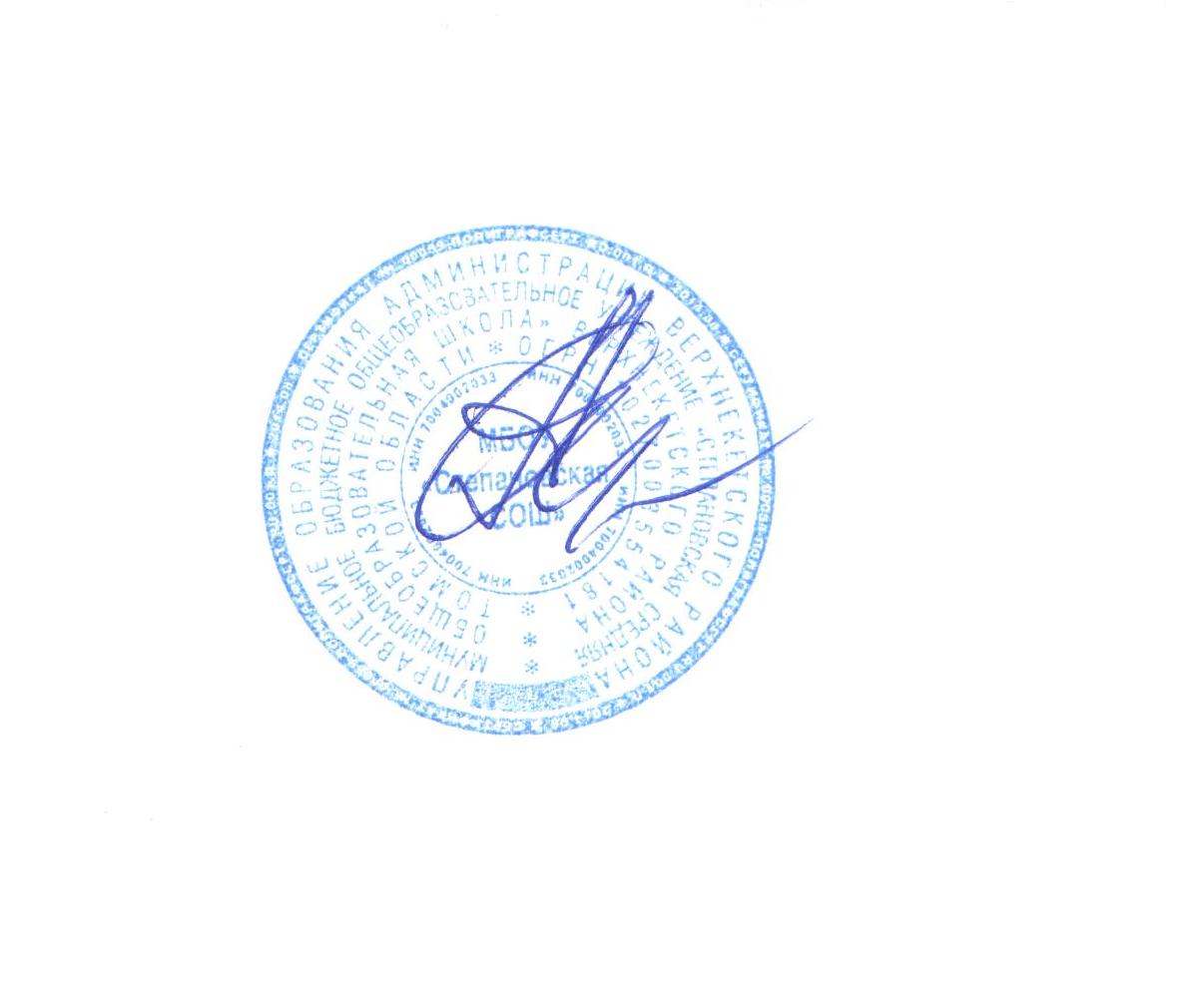 «Степановская средняя общеобразовательная школа»УТВЕРЖДАЮдиректор МБОУ«Степановская средняяобщеобразовательная школа»___________	А.А. АндреевПриказ 107 от 29.08.2017Рабочая программа по биологии для  7 классаи календарно-тематическое планированиена  2017-2018 учебный год                                                                                                       Составитель:учитель биологии                                                                                                         Братына Т. Л.Пояснительная запискаРабочая программа по биологии для 7 класса составлена на основе следующих нормативно-правовых документов.Федеральный государственный стандарт основного общего образования, утверждён приказом Министерства образования и науки Российской Федерации от 17 декабря 2010 г. № 1897. Новые стандарты утверждены 8.06.2012гПриказ Минобрнауки России от 17 декабря 2010 года № 1897Обязательный минимум содержания основного общего образования по предмету (Приказ МО Российской федерации № 1276).Закон Российской Федерации «Об образовании».Федеральный перечень учебников, рекомендованных (допущенных) к использованию в образовательном процессе в образовательных учреждениях, реализующих образовательные программы общего образования и имеющих государственную аккредитацию на 2017/2018 учебный год.Распоряжение Комитета по образованию «Об обеспечении введения федерального государственного образовательного стандарта основного общего образования»Учебный план  МБОУ «Степановская  СОШ» на 2017/18 учебный год.Рабочая программа учебного курса биологии 7 класса составлена на основе программы по биологии для общеобразовательных учреждений. Биология 5-9 классы. – М.: Просвещение, 2008г. и рабочей программой.ФГОС «Биология» 5-9 классы под редакцией В.В.Пасечника. – М.: Просвещение, 2011г. и соответствует положениям Федерального государственного образовательного стандарта основного общего образования, в том числе требованиям к результатам освоения основной образовательной программы.Цели программы:•	социализация обучаемых — вхождение в мир культуры и социальных отношений, обеспечивающая включение учащихся в ту или иную группу или общность — носителя её норм, ценностей, ориентаций, осваиваемых в процессе знакомства с миром живой природы;•	приобщение к познавательной культуре как системе познавательных (научных) ценностей, накопленных обществом в сфере биологической науки. Помимо этого, биологическое образование призвано обеспечить:•	ориентацию в системе моральных норм и ценностей, формирование бережного отношения к живой природе;•	развитие познавательных мотивов, направленных на получение знаний о живой природе; познавательных качеств личности, связанных с овладением методами изучения природы, формированием интеллектуальных и практических умений;•	овладение ключевыми компетентностями: учебно-познавательной, информационной, ценностно-смысловой, коммуникативной;•	формирование у обучающихся познавательной культуры, осваиваемой в процессе познавательной деятельности, и эстетической культуры как способности эмоционально-ценностного отношения к объектам живой природы.Общая характеристика предмета курса.Программа отражает идеи и положения Концепции духовно- нравственного развития и воспитания личности гражданина России, программы формирования универсальных учебных действий (УУД), составляющих основу для саморазвития и непрерывного образования, выработки коммуникативных качеств, целостности общекультурного, личностного и познавательного развития учащихся. Программа соответствует требованиям к структуре программ, заявленным в ФГОС.Программа для восьмого класса включает в себе сведения о биосоциальной природе человека, его анатомическом строении, охране здоровья и методах предупреждения заболеваний. Принципы отбора основного и дополнительного содержания связаны с преемственностью целей образования на различных ступенях и уровнях обучения, логикой внутрипредметных связей, а также с возрастными особенностями развития учащихся.Учащиеся получают общие представления о  структуре биологической науки, ее истории и методах исследования, нравственных нормах и принципах отношения к природе.Рабочая программа для 8-го класса предусматривает изучение материала в следующей последовательности. На первых уроках курса раскрывается биосоциальная природа человека, определяется место человека в природе, раскрывается предмет и методы анатомии, физиологии и гигиены, приводится знакомство с разноуровневой организацией организма человека. На следующих уроках обзор основных систем органов, вводятся сведения об обмене веществ, нервной и гуморальной системах, их связи, анализаторах, поведении, психике. На последних занятиях рассматривается индивидуальное развитие человека, наследственные и приобретенные качества личности. Они узнают о практическом значении биологических знаний как научной основы  медицины и здравоохранения, биотехнологии и отраслей производства, основанных на использовании биологических систем.Программа предназначена для подробного изучения морфологии, анатомии, физиологии человека. Программа дает возможность проводить практические работы, а также предусматривает работу с информационными источниками. Все это дает возможность направленно воздействовать на личность учащегося: тренировать память, развивать наблюдательность, мышление, обучать приемам самостоятельной учебной деятельности, способствовать развитию любознательности и интереса к предмету. Система уроков сориентирована не столько на передачу «готовых знаний», сколько на формирование активной личности, мотивированной к самообразованию, обладающей достаточными навыками и психологическими установками к самостоятельному поиску, отбору, анализу и использованию информации.При реализации программы используется учебник:Пасечник В.В. Биология: 8класс: для учащихся  общеобразовательных учреждений – М.: Просвещение,2015.Описание места учебного предмета, курса в учебном плане.	На курс биологии в школе отводится 204 часа, из них в 8 классе 68 часов (2 часа в неделю) из них 2 часа резервного времени. Данный курс является неотъемлемой частью изучения живой природы, биологических законов по которым живет человек.	Требования к образовательным результатам для учащихся 8 классов.Личностные:•	Осознавать единство и целостность окружающего мира, возможности его познаваемости на основе достижений науки;•	Постепенно выстраивать собственное целостное мировоззрение;•	Осознавать готовность и потребность к самообразованию, в том числе и в рамках самостоятельной деятельности вне школы;•	Оценивать жизненные ситуации с точки зрения безопасного образа жизни и сохранения здоровья;•	Оценивать экологический риск взаимоотношений человека и природы;•	Формировать экологическое мышление, умение оценивать свою деятельность и поступки других людей с точки зрения сохранения окружающей среды – гаранта жизни и благополучия людей на Земле;Необходимости ведения ЗОЖ.Метапредметные – это формирование универсальных учебных действий (УУД).Регулятивные УУД:•	умение самостоятельно определять  цели своего обучения, обнаруживать и формулировать учебную проблему, ставить новые задачи в учебе и в познавательной деятельности, развивать мотивы и интересы  познавательной деятельности,;•	овладеть исследовательской и проектной деятельностью; научиться видеть проблемы, выдвигать версии решения проблемы, видеть конечный результат, выбирать из предложенных и искать самостоятельно средства достижения цели;•	составлять план решения проблемы (выполнение проекта);•	работая по плану, сверять свои действия с целью и , при необходимости, исправлять ошибки самостоятельно;•	уметь работать с разными источниками биологической информации: находить биологическую информацию  в различных источниках, анализировать и оценивать информацию.Познавательные УУД:•	анализировать, сравнивать, классифицировать и обобщать факты и явления. Выявлять причины и следствия простых явлений;•	строить логическое рассуждение, включающее установление причинно-следственных связей;•	умение создавать, применять и преобразовывать знаки и символы, модели и схемы, преобразуя информацию из одного вида в другой,  для решения учебных и познавательных задач;•	вычитывать все уровни информации;•	умение использовать речевые средства для дискуссии, сравнивать разные точки зрения, отстаивать свою точку зренияКоммуникативные УУД:•	умение организовывать учебное сотрудничество и совместную деятельность с учителем и сверстниками; работать индивидуально и в группе, находить общее решение;•	формировать  и развивать компетентность в в области использования ИКТ.Предметные: освоить знания  о клеточный, органно-тканевый уровни организации человека; физиологии работы органов и систем органов под управлением эндокринной и нервной систем; особенностях работы высшей нервной деятельности человека; о влиянии факторов окружающей среды и факторов риска на организм человека;овладеть навыками работы с дополнительной литературой и другими источниками информации, работы с микропрепаратами, скелетами и муляжами;пользования знанием биологических закономерностей для объяснения вопросов происхождения человека и его место в живой природе;оказания первой медицинской помощи при переломах, вывихах и растяжениях, кровотечениях, ожогах и обморожениях;развивать познавательный интерес, интеллектуальные и творческие способности, логическое мышление при решении биологических задач;воспитать убежденность в возможности познания закономерностей живой природы, необходимости бережного отношения к ней, соблюдение этических норм при проведении биологических экспериментов,  стремления к  ведению здорового образа жизни;  развитие экологической культуры.использовать приобретенные знания и умения в повседневной жизни для оценки последствий своей деятельности по отношению к окружающей среде, здоровью других людей, своему здоровью.Содержание  курса.Тема 1.  Введение. Многообразие организмов. Вид – основная единица классификации.  Знакомство с систематикой и единицами классификации представителей царства растений и животных.Тема 2.  Бактерии, грибы, лишайники. Сформировать представление о строении, жизнедеятельности и ролью в природе бактерий, грибов и лишайников.Тема 3.  Многообразие растительного мира. Знакомство со строением растительного организма, видоизменениями органов, систематическими группами.Тема 4. Многообразие животного мира. Сформировать представление об систематики животных, их строение и особенности жизнедеятельности Тема 5. Эволюция органического мира. Экосистемы. Сформировать представление о ходе эволюции органического мира, об особенностях строения и функционирования экосистем.Материально-техническое обеспечение учебного процесса.Материально-техническое оснащение кабинета биологии необходимо для организации процесса обучения в целях реализации требований ФГОС о достижении результатов освоения основной образовательной программы. В кабинете биологии осуществляются как урочная, так и внеурочная формы учебно-воспитательной деятельности с учащимися. Оснащение в целом соответствует Перечню оборудования кабинета биологии, включает различные типы средств обучения. Имеется учебно-практическое и учебно-лабораторное оборудование, в том числе комплект натуральных объектов, модели, приборы и инструменты для проведения демонстраций и практических занятий, демонстрационные таблицы, экскурсионное оборудование. В комплект технических и информационно-коммуникативных средств обучения входят: компьютер,  мультимедиапроектор, интерактивная доска, коллекция медиаресурсов, электронные приложения к учебникам, обучающие программы, выход в Интернет.  Комплекты печатных демонстрационных пособий (таблицы, транспаранты, портреты выдающихся учёных-биологов. Картотека с заданиями для индивидуального обучения, организации самостоятельных работ обучающихся, проведения контрольных работ.Литература:Пасечник В.В.. Биология:  Учебник для учащихся 7 класса общеобразовательных учреждений – М.: Просвещение, 2015.Молис С.С. Активные методы и формы обучения биологии: Животные: Книга для учителя – М.: Просвещение, 1988;Сивоглазов В.И. Уроки по курсу В.Б. Захарова «Биология 7 класс. Многообразие живых организмов» - М.: Дрофа, 2006Физикон, 2014; Интернет-ресурсы: http://school-collection.edu.ru/http://www.fcior.edu.ru/Критерии оценивания Отметка "5" ставится в случае: •	Знания, понимания, глубины усвоения обучающимся всего объёма программного материала. •	Умения выделять главные положения в изученном материале, на основании фактов и примеров обобщать, делать выводы, устанавливать межпредметные и внутри предметные связи, творчески применяет полученные знания в незнакомой ситуации.•	Отсутствие ошибок и недочётов при воспроизведении изученного материала, при устных ответах устранение отдельных неточностей с помощью дополнительных вопросов учителя, соблюдение культуры устной речи. Отметка "4":•	Знание всего изученного программного материала. •	Умений выделять главные положения в изученном материале, на основании фактов и примеров обобщать, делать выводы, устанавливать внутрипредметные связи, применять полученные знания на практике. •	Незначительные (негрубые) ошибки и недочёты при воспроизведении изученного материала, соблюдение основных правил культуры устной речи. Отметка "3" (уровень представлений, сочетающихся с элементами научных понятий): •	Знание и усвоение материала на уровне минимальных требований программы, затруднение при самостоятельном воспроизведении, необходимость незначительной помощи преподавателя. •	Умение работать на уровне воспроизведения, затруднения при ответах на видоизменённые вопросы.•	 Наличие грубой ошибки, нескольких негрубых при воспроизведении изученного материала, незначительное несоблюдение основных правил культуры устной речи.Отметка "2": •	Знание и усвоение материала на уровне ниже минимальных требований программы, отдельные представления об изученном материале. •	Отсутствие умений работать на уровне воспроизведения, затруднения при ответах на стандартные вопросы. Наличие нескольких грубых ошибок, большого числа негрубых при воспроизведении изученного материала, значительное несоблюдение основных правил культуры устной речи.Планируемые результаты изучения курса биологии. Система планируемых результатов: личностных, метапредметных и предметных, -  в соответствии с требованиями стандарта представляет комплекс взаимосвязанных учебно-познавательных и учебно-практических задач,  выполнение которых,  требует от обучающихся овладения системой учебных действий и опорным учебным материалом. В структуре планируемых результатов выделяются:  ведущие цели и основные ожидаемые результаты основного общего образования, отражающие такие общие цели, как формирование ценностно-смысловых установок, развитие интереса; целенаправленное формирование и развитие познавательных потребностей и способностей,  обучающихся средствами предметов;  планируемые результаты освоения учебных и междисциплинарных программ, включающих примерные учебно-познавательные и учебно-практические задач  в блоках «Выпускник научится» и «Выпускник получит возможность научиться».Для отслеживания динамики результативности учащихся применяются различные формы контроля:Календарно-тематическое планированиеВыпускник научится:Выпускник получит возможность научитьсяХарактеризовать особенности строения и процессов жизнедеятельности биологических объектов (клеток, организмов), их практическую значимость;  применять методы биологической науки для изучения клеток и организмов: проводить наблюдения за живыми организмами, ставить несложные биологические эксперименты и объяснять их результаты, описывать  биологические объекты и процессы;  использовать составляющие исследовательской и проектной деятельности по изучению живых организмов (приводить доказательства, классифицировать, сравнивать, выявлять взаимосвязи);  ориентироваться в системе познавательных ценностей: оценивать информацию о живых организмах, получаемую из разных источников;  последствия деятельности человека в природе.Соблюдать правила работы в кабинете биологии, с биологическими приборами и инструментами;  использовать приёмы оказания первой помощи при укусах животных; работы с определителями животных;    выделять эстетические достоинства объектов живой природы;  осознанно соблюдать основные принципы и правила отношения к живой природе;  ориентироваться в системе моральных норм и ценностей по отношению к объектам живой природы (признание высокой ценности жизни во всех её проявлениях, экологическое сознание, эмоционально-ценностное отношение к объектам живой природы);  находить информацию в научно-популярной литературе, биологических словарях и справочниках, анализировать, оценивать её и переводить из од ной формы в другую;  выбирать целевые и смысловые установки в своих действиях и поступках по отношению к живой природе.вид контроляколичество часов (работ)Тестирование 2              Раздел, темы уроковК-во часовТип урокаТребования к уровню подготовки              Вид контроляД/зДата планируемаяДата факт.ПримечанияI.Введение. Многообразие организмов. Вид – основная единица классификации1Личностные. Сформировать познавательные интересы, стремление к самообразованию.Предметные.Знать основные формы организации жизни, единицы классификации. КоммуникативныеУметь организовывать сотрудничество и совместную деятельность с учителем и одноклассникамиУметь согласовывать позиции, аргументировать и отстаивать свое мнениеРегулятивные. Уметь самостоятельно определять цели и разрабатывать пути их достиженияРазвивать компетентности при работе с источниками информацииП.1,2II.Бактерии, грибы, лишайники3Личностные. Сформировать познавательные интересы, стремление к самообразованию.Бережное отношение к природеПредметные.Сформировать представление о строении и жизнедеятельности бактерий, грибов, лишайников. Способствовать развитию навыков работы с увеличительными приборами, навыков приготовления временных м/препаратов. КоммуникативныеУметь организовывать сотрудничество и совместную деятельность с учителем и одноклассникамиУметь согласовывать позиции, аргументировать и отстаивать свое мнениеРегулятивные. Уметь самостоятельно определять цели и разрабатывать пути их достиженияРазвивать компетентности при работе с источниками информации1.Бактерии, их строение и значение1Комбин.П.  3,42.Грибы, их строение и значение1Комбин.П. 5-73Лишайники, их строение и значение1Комбин.П.8III.Многообразие растительного мира10Личностные. Сформировать познавательные интересы, стремление к самообразованию.Бережное отношение к природеРоль человека в сохранении плодородия земли, состава атмосферы, те развивать экологическое воспитаниеПредметные.Сформировать представление о морфологии и анатомии растительного организма, систематических группах. Уметь определять классы и семейства растений по характеристикам группКоммуникативныеУметь организовывать сотрудничество и совместную деятельность с учителем и одноклассникамиУметь согласовывать позиции, аргументировать и отстаивать свое мнениеУметь находить компромиссы при работе в группахРегулятивные. Уметь самостоятельно определять цели и разрабатывать пути их достиженияРазвивать компетентности при работе с источниками информации1.Общая характеристика водорослей и их значение1Комбин.П.9-112.Моховидные1Комбин.П.133Папоротниковидные 1Комбин.П.14,154.Голосеменные растения1Комбин.П.16,175.Покрытосеменные. Строение семян1Комбин.П.18,196.Корни, видоизменения корней1Комбин.П.20,217.Строение побега и почек Стебель и листья.1Комбин.П.22-268.Органы размножения цветковых растений1Комбин.П.27-309Систематика растений1Комбин.31-3310Контрольная работа по теме «Растения»1Урок контроляY.Многообразие животного мира16Личностные. Сформировать познавательные интересы, стремление к самообразованию.Бережное отношение к природеРоль человека в сохранении плодородия земли, состава атмосферы, те развивать экологическое воспитаниеПредметные.Сформировать представление о строении и особенностях жизнедеятельности животныхКоммуникативныеУметь организовывать сотрудничество и совместную деятельность с учителем и одноклассникамиУметь согласовывать позиции, аргументировать и отстаивать свое мнениеУметь находить компромиссы при работе в группахРегулятивные. 	Уметь самостоятельно определять цели и разрабатывать пути их достиженияРазвивать компетентности при работе с источниками информации1.Простейшие. Тип Саркожгутиконосцы1Комбин.П. 34, 352.Простейшие. Тип Инфузории1Комбин.П.36,373.Тип Кишечнополостные1Комбин.П.38, 394.Тип Плоские черви1Комбин.П. 40 5.Тип Круглые и Кольчатые черви1Комбин.П.416.Тип Моллюски1Комбин.П.42,437Тип Членистоногие. Класс Ракообразные1Комбин.П.448Тип Членистоногие. Класс Пауки1Комбин.П.459Тип Членистоногие. Класс Насекомые1Комбин.П.46,4710Тип Хордовые. Класс Рыбы1Комбин.П.48-5011Класс Земноводные1Комбин.П.5112.Класс Пресмыкающиеся1Комбин.П.5213.Класс Птицы1Комбин.П.53, 5414Класс Млекопитающиеся1Комбин.П.5515.Класс Млекопитающиеся1Комбин.П.56,5716.Контрольная работа по теме Животные»1Урок контроля.YЭволюция органического мира. Экосистемы2Личностные. Сформировать познавательные интересы, стремление к самообразованию.Бережное отношение к природеРоль человека в сохранении плодородия земли, состава атмосферы, те развивать экологическое воспитаниеПредметные.Сформировать представление об эволюции животных на основе эмбриологического сходства. Роль организмов в  экосистемах КоммуникативныеУметь организовывать сотрудничество и совместную деятельность с учителем и одноклассникамиУметь согласовывать позиции, аргументировать и отстаивать свое мнениеУметь находить компромиссы при работе в группахРегулятивные. Уметь самостоятельно определять цели и разрабатывать пути их достиженияРазвивать компетентности при работе с источниками информации1.Этапы эволюции органического мира1Комбин.П.58-602Экосистемы. Экологические факторы среды1Комбин.61-642Резерв2